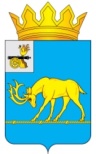 ТЕМКИНСКИЙ РАЙОННЫЙ СОВЕТ ДЕПУТАТОВ Р Е Ш Е Н И Еот  26  апреля  2024 года                                                                                           № 33        В соответствии со статьей 13 Федерального закона от 6 октября 2003 года                           № 131-ФЗ «Об общих принципах организации местного самоуправления                                  в Российской Федерации», Уставом  муниципального образования «Темкинский район» Смоленской области,         Темкинский районный Совет депутатов  р е ш и л:         1.Выступить с инициативой о преобразовании муниципальных образований, входящих в состав муниципального образования «Темкинский район» Смоленской области: Батюшковское сельское поселение Темкинского района Смоленской области,  Павловское сельское поселение Темкинского района Смоленской области,  Медведевское сельское поселение Темкинского района Смоленской области, Темкинское   сельское  поселение Темкинского района Смоленской области  путем                             объединения всех поселений  во вновь образованное муниципальное образование                        с наделением его статусом муниципального округа - муниципальное  образование «Темкинский муниципальный округ» Смоленской области с административным центром в селе Темкино.      2.  Предложить представительным органам муниципальных образований:        Батюшковское сельское поселение Темкинского района Смоленской области,  Павловское сельское поселение Темкинского района Смоленской области,  Медведевское сельское поселение Темкинского района Смоленской области, Темкинское   сельское  поселение Темкинского района Смоленской области:         2.1. Рассмотреть настоящую инициативу, назначить и провести публичные слушания по вопросу преобразования муниципальных образований:Батюшковское сельское поселение Темкинского района Смоленской области,  Павловское сельское поселение Темкинского района Смоленской области,  Медведевское сельское поселение Темкинского района Смоленской области, Темкинское   сельское  поселение Темкинского района Смоленской области  путем объединения  всех поселений во вновь образованное муниципальное образование                                   с наделением его статусом муниципального округа – муниципальное образование «Темкинский муниципальный округ» Смоленской области  с административным  центром в селе Темкино.         2.2. По итогам проведения публичных слушаний  рассмотреть вопрос                              о выражении согласия на преобразование муниципальных образований:  Батюшковское сельское поселение Темкинского района Смоленской области,  Павловское сельское поселение Темкинского района Смоленской области,  Медведевское сельское поселение Темкинского района Смоленской области, Темкинское   сельское  поселение Темкинского района Смоленской области  путем  объединения всех поселений во вновь образованное муниципальное образование                                  с наделением его статусом муниципального округа –  муниципальное образование «Темкинский муниципальный округ»  Смоленской области   с  центром в  селе  Темкино.        2.3.  Направить в адрес Темкинского районного Совета депутатов  решения, указанные в пункте 2 настоящего решения.        3. Направить настоящее решение в представительные органы поселений, указанных в пункте 1 настоящего решения.        4. Настоящее решение подлежит официальному опубликованию  (обнародованию) и вступает в силу со дня его подписания. Глава муниципального образования                                    Председатель   Темкинского «Темкинский район» Смоленской области                         районного Совета депутатов                                                А.Н. Васильев                                            А.Ф. Горностаева Об инициировании вопроса о преобразовании муниципальных образований,    входящих   в    состав муниципального             образования «Темкинский район»  Смоленской области путем объединения всех поселений во вновь образованное муниципальное образование с наделением его статусом муниципального округа –  муниципальное образование «Темкинский муниципальный округ» Смоленской области с административным центром                               в  селе Темкино 